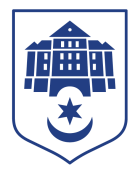 ТЕРНОПІЛЬСЬКА МІСЬКА РАДАПОСТІЙНА КОМІСІЯз питань місцевого самоврядування, законності, правопорядку, регламенту та депутатської діяльностіПротокол засідання комісії №2від 03.02.2022Всього членів комісії:	(2) Олег Климчук, Іван ЗіньПрисутні члени комісії: 	(2) Олег Климчук, Іван ЗіньКворум є. Засідання комісії правочинне. На комісію запрошені:Рустам Ергешов – депутат міської ради ;Ірина Василик – головний спеціаліст організаційного відділу ради управління організаційно-виконавчої роботи.Головуючий – голова комісії Олег КлимчукДепутати міської ради Олег Климчук, Іван Зінь, Рустам Ергешов, представники виконавчих органів ради Ірина Василик брали участь в засіданні постійної комісії за допомогою електронних месенджерів, які не заборонені до використання в Україні.ВИСТУПИВ: Олег Климчук, який запропонував сформувати порядок денний комісії   наступним питанням:Про звернення депутатів Тернопільської міської ради до Президента України Володимира Зеленського, Прем’єр-міністра України Дениса Шмигаля, Голови Верховної Ради України Руслана Стефанчука щодо скасування податку на додану вартість на соціально значимі продукти харчуванняРезультати голосування за порядок денний, враховуючи пропозицію Олега Климчука: За – 2, проти-0, утримались-0. Рішення прийнято. ВИРІШИЛИ:	Затвердити порядок денний комісії:Порядок денний засідання:1. Перше питання порядку денного.СЛУХАЛИ:	Про звернення депутатів Тернопільської міської ради до Президента України Володимира Зеленського, Прем’єр-міністра України Дениса Шмигаля, Голови Верховної Ради України Руслана Стефанчука щодо скасування податку на додану вартість на соціально значимі продукти харчуванняДОПОВІДАВ: Рустам ЕргешовВИСТУПИЛИ: Іван Зінь, Олег КлимчукРезультати голосування за проект рішення: За – 2, проти -0,  утримались-0. Рішення прийнято.ВИРІШИЛИ: Погодити проект рішення міської ради «Про звернення депутатів Тернопільської міської ради до Президента України Володимира Зеленського, Прем’єр-міністра України Дениса Шмигаля, Голови Верховної Ради України Руслана Стефанчука щодо скасування податку на додану вартість на соціально значимі продукти харчування».Голова комісії							Олег КЛИМЧУКСекретар комісії 							Іван  ЗІНЬПро звернення депутатів Тернопільської міської ради до Президента України Володимира Зеленського, Прем’єр-міністра України Дениса Шмигаля, Голови Верховної Ради України Руслана Стефанчука щодо скасування податку на додану вартість на соціально значимі продукти харчування